ASHURST CE AIDED PRIMARY SCHOOL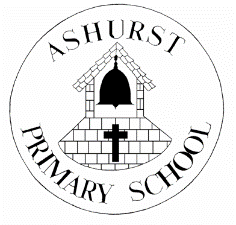 COMPUTING POLICYUpdated September 2022Policy Aims and ObjectivesIntentAt Ashurst Church of England Aided Primary School we believe a high-quality computing education equips children to understand and change the world through logical thinking and creativity, including by making links with mathematics, science and design and technology. The core of computing is computer science, in which children are taught the principles of information and computation, and how digital systems work. Computing equips children to use ICT to create programs, systems and a range of media. It also ensures that children become digitally literate – able to use, and express themselves and develop their ideas through, ICT – at a level suitable for the future workplace and as active participants in a digital world.The national curriculum for computing aims to ensure that all children:  Can understand and apply the fundamental principles and concepts of computer science, including abstraction, logic, algorithms and data representation  Can analyse problems in computational terms, and have repeated practical experience of writing computer programs in order to solve such problems Can evaluate and apply information technology, including new or unfamiliar technologies, analytically to solve problems  Are responsible, competent, confident and creative users of ICTAttainment targets By the end of each key stage, children are expected to know, apply and understand the matters, skills and processes specified in the relevant programme of study.PlanningSubject content Key stage 1 Children should be taught to:  Understand what algorithms are; how they are implemented as programs on digital devices; and that programs execute by following precise and unambiguous instructions  Create and debug simple programs  Use logical reasoning to predict the behaviour of simple programs  Use technology purposefully to create, organise, store, manipulate and retrieve digital content  Use technology safely and respectfully, keeping personal information private; know where to go for help and support when they have concerns about material on the internet  Recognise common uses of ICT beyond school.Equal OpportunitiesAshurst C of E Aided Primary School, has universal ambitions for every child, whatever their background or circumstances. Children learn and thrive when they are healthy, safe and engaged. In order to engage all children cultural diversity, home languages, gender and religious beliefs are all celebrated. Our curriculum includes a wide range of texts and other resources which represent the diversity and backgrounds of all our children.Assessment:All children are tracked using the in-school tracking system. After each unit of work, class teachers assess children based on their computing skills, knowledge and understanding linked to the objectives in the National Curriculum. Outcomes – Our ImpactContinuity and progression of Computing The Computing curriculum should ensure continuity and progression throughout the Foundation Stage and Key Stage 1 and Key Stage 2. Progression in Computing involves:  The progressive development of pupils’ skills, knowledge and understanding  Breadth of applications.  Increased complexity of contexts in which ICT is applied.  The growing autonomy of the pupil in their learning. In Reception, children have a discrete Computing lesson in which new skills are explained and demonstrated and practised. Opportunities exist at all times for children to practise their Computing skills within the classroom and outdoor areas. Likewise, throughout Key Stage 1 and 2, children are taught through discrete, weekly Computing lessons with opportunities to use ICT arising though all curriculum.Special Educational Needs Children with Special Educational Needs benefit from using computers  as it can enhance access to the curriculum, which in turn encourages motivation and development of cross-curricular skills and so raises achievement. Opportunities to utilise ICT with children with SEN are thus maximised. Staff use ICT in small groups and in one to one sessions implementing speech and language and reading programs, using identified software.Equal Opportunities It is our policy to ensure that all children, regardless of race, class or gender, should have the opportunity to develop computing and ICT capability. We aim to respond to children needs and overcome potential barriers for individuals and groups of children by:  Ensuring that all children follow the scheme of learning for Computing.  Providing curriculum materials and programmes, which are in no way class, gender or racially prejudice or biased.  Providing opportunities for our children who do not have access at home to use the school computers/Internet to develop independent learning.  Providing suitable challenges for more able children, as well as support for those who have emerging needs.  Responding to the diversity of children’s social, cultural and ethnographical backgrounds.  Overcoming barriers to learning through the use of assessment and additional support.  Communication or language difficulties by developing computing skills through the use of all their individual senses and strengths.  Movement or physical difficulties by developing computing skills through utilising their individual strengths.  Behavioural or emotional difficulties (including stress and trauma) by developing the understanding and management of their own learning behaviours.Health and SafetyAshurst primary School is aware of the health and safety issues surrounding children’s use of Computing and takes these very seriously. We ensure that children have a safe environment in which to learn. We ensure effective filters are in place to safeguard children. As such, we will ensure that:  All fixed and portable appliance in school are tested by a LA approved contractor every twelve months.  Damaged equipment is reported to the school business manager who will arrange for repair or disposal.  Children learn about rights and responsibilities when using the Internet.E-Safety The school has an e-safety week to coincide with national e-safety week. E-Safety is an important part of our school curriculum and every child is taught how to stay safe online. For further information please refer to the school’s E-Safety Policy.Security, Legislation, Copyright and Data ProtectionWe ensure that the school community is kept safe by ensuring that:  The school ICT technician is responsible for regularly updating anti-virus software.  The use of ICT and computing will be in line with the school’s Acceptable Use Policy (AUP).  All staff, volunteers and children must sign a copy of the schools AUP.  All children are aware of the school rules for responsible use on login to the school network and will understand the consequence of any misuse.  Reminders for safe and responsible use of ICT and computing and the Internet will be displayed in all areas. Software/apps installed onto the school network server must have been vetted by the teacher for suitable educational content before being purchased and installed. No personal software is to be loaded onto school computers. Further information can be found in the school’s Data Protection policy.Internet SafetyAt Ashurst, Internet access is planned to enrich and extend learning activities across the curriculum. However, we have acknowledged the need to ensure that all pupils are responsible and safe users of the Internet and other communication technologies both in school and outside. An Internet Access policy has thus been drawn up to protect all parties and rules for responsible Internet use are displayed next to each computer and in each classroom within our school. To further ensure the safety of the children we will teach each class the rights and responsibilities of using the Internet. A link on the school website homepage gives parents more information on e-Safety. Monitoring and Evaluation – Our ImpactMonitoring termly enables the subject leader to gain an overview of Computing and ICT teaching and learning throughout the school. This will assist the school in the self-evaluation process identifying areas of strength as well as those for development. We assess the children’s work in Computing whilst observing them working during lessons. Teachers record the progress made by children against Assessment statements for each lesson and/or unit of work. In doing so, this highlights implications for future teaching and informs future planning within the subject. Some class or group activities may be recorded using digital photography, digital recording and printouts.Monitoring and Evaluation This policy will be reviewed by the Computing coordinator, in consultation with the staff, as and when elements of Computing are identified or prioritised within the School Development Plan. ResourcesClassroom Management of Computing All classrooms are equipped with a Clever Touch Interactive board, which is run from a computer. We have a range of iPads, Netbooks, Chromebooks and desk-top computers connected to a curriculum server by both wired and wireless network connections. All classes have access to the Ipads and they are utilised throughout a range of curriculum subjects. Additionally, both Reception/Y1 classes are equipped with Ipad tablets used for digitally storing and cataloguing observations of children. Additional Computing hardware is available to every class (e.g. floor robots, digital cameras)  With KS2 pupils all having an individual Chromebook, including for Remote learning where required.Computing skills and knowledge should be presented:  Via demonstration by the teacher to stimulate and teach children specific Computing skills and packages.  With lots of ‘hands on’ experience allowing regular opportunities for practise and consolidation of Computing skills and techniques.  Via both independent and collaborative activities to use Computing as a tool for investigation, research, recoding and presentation of work in all subject areas.